2019/2020 IS 30TH anniversary of signing of UN Convention on the Rights of the Child.Will be looking at this in Jigsaw etc.Other focusSustainability- Plastic Pioneer school SDG 13 Climate changeAll year groups hold a Healthy Week SDG 1,2,3,12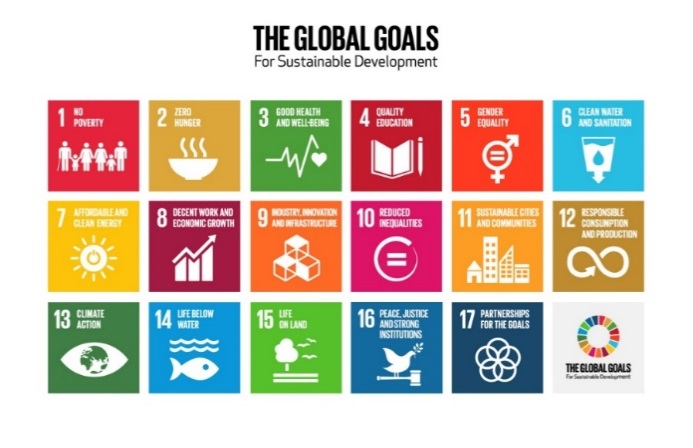 Year 1AutumnSpringSummerGlobal Dimension(UNCRC, British Values + SDG)Mutual RespectDiversity Cultures within the school.Human and physical features of the surrounding environments (Woodland Area Plants SDG15SustainabilityFlotsam SDG 14Cooking and nutrition— basic principles of a healthy and varied diet –fruit and vegetables SDG 2,3Year 2AutumnSpringSummerGlobal Dimension(UNCRC, British Values + SDG)Mutual RespectDiversity- AfricaLooking at different cultures around the world. What are the similarities and differences between our lives and others.Scootability SDG 11Sustainable development -Plants SDG15,Food Technology— Healthy salad. SDG 2,3Year 3AutumnSpringSummerGlobal Dimension(UNCRC, British Values + SDG)DemocracySocial Justice and EquityLook at the Ancient Greek political systems. Look at how Athens saw the birth of democracy. Debate the prosand cons of democracy v autocracy (ruled by one monarchy or dictator rather than ‘the people’).SDG 16SustainabilityHow plants grow SDG15Sustainable cities and communities looking at local area and sustainable travel  inc bikeabilitySDG 11Healthy weekSDG 2,3SDG 15. SustainabilityRocks and soils the importance of soil Diversity-India Looking at different cultures around the world. What are the similarities and differences between our lives and others.Year 4AutumnSpringSummerGlobal Dimension(UNCRC , British Values + SDG)Rule of lawPeace and conflictWhy did people invade other countries? Does this still happen now? What can individuals do if they are in search of a better life? Is there any conflict in the world at the moment? What makes the U.K. a stable country? SDG16 Romans- link to goals SDG 6,9Globalisation and Interdependence classificationSustainabilityLook at the finite resources that the rainforests provide.Link this to recycling. Look at promises to re-plant trees etc. Look at the role the rainforest plays in theenvironment. What solutions are there?SDG15What is difference between weather and climate? What is global warming?SDG 13Sustainability –Look at finite raw materials (oil & coal). Examine how theyare used. Research what will happen when these fuels run out. Look at the use of wind-turbines and solar energy.SDG 7Year 5AutumnSpringSummerGlobal Dimension(UNCRC, British Values + SDG)Individual LibertySustainabilityDecomposition(CO2 sink) Importance of soil desertification etcRefugees Learn about “people on the move”, refugees, migrants, asylum seekers and displaced people.• Explore their attitudes and build an understanding of what life is like for people forced to fleetheir homes. SDG 4,5,10Social Justice and Equity- Fairtrade. Look at the journey of a chocolate bar. Look at costs versus rewards. Examine Fairtrade items and costs in shops. Are they always more expensive? SDG 10,12Diversity Lifestyles, values, clothing, dress, climate, music, food indifferent parts of the world SustainabilityLook at the resources that rivers  provide. Link this to recycling. What solutions are there? Filtering  SDG14BikeabilitySDG 11Year 6AutumnSpringSummerGlobal Dimension(UNCRC , British Values + SDG)Tolerance/RespectPeace and conflictHave we learned lessons from WWII? Could it ever happenagain? Look at current & recent conflicts. Is war the same as it was in WWII? What do we have in place to minimise the threat of war (United Nations etc.). ’SDG16Sustainability –electricityLook at finite raw materials (oil & coal). Examine how theyare used. Research what will happen when these fuels run out. Look at the use of wind-turbines and solar energy.SDG 7Globalisation and Interdependence classification Healthy week.SDG 1, 2,3,12 